ZOOM   Key board shortcuts for AccessibilityYou can view and edit keyboard shortcuts in your Zoom Accessibility settings.Log in to your Zoom desktop client.
Click your profile picture then click Settings.
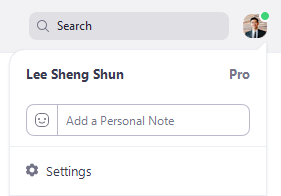 Click Keyboard Shortcuts.

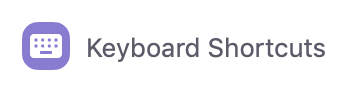 The keyboard shortcuts will appear.
Editing Shortcuts
You can edit a shortcut by clicking on the shortcut and then pressing the shortcut key that you would like to use. Some of the shortcuts can be used as global shortcuts, meaning they will work even when Zoom is not in focus. To enable a shortcut globally, check the option next to the shortcut. 
PC ComputersF6: Navigate among Zoom popup windows.Ctrl+Alt+Shift: Move focus to Zoom's meeting controlsPageUp: View previous 25 video stream in gallery viewPageDown: View next 25 video stream in gallery viewAlt: Turn on/off the option Always show meeting control toolbar in Accessibility SettingsAlt+F1: Switch to active speaker view in video meetingAlt+F2: Switch to gallery video view in video meetingAlt+F4: Close the current windowAlt+V: Start/Stop VideoAlt+A: Mute/unmute audioAlt+M: Mute/unmute audio for everyone except host Note: For the meeting host onlyAlt+S: Launch share screen window and stop screen share Note: Will only work when meeting control toolbar has focusAlt+Shift+S: Start/stop new screen share Note: Will only work when meeting control toolbar has focusAlt+T: Pause or resume screen share Note: Will only work when meeting control toolbar has focusAlt+R: Start/stop local recordingAlt+C: Start/stop cloud recordingAlt+P: Pause or resume recordingAlt+N: Switch cameraAlt+F: Enter or exit full screenAlt+H: Display/hide In-Meeting Chat panelAlt+U:Display/hide Participants panelAlt+I: Open Invite windowAlt+Y: Raise/lower handAlt+Shift+R: Gain Remote ControlAlt+Shift+G: Stop Remote ControlCtrl+2: Read active speaker nameCtrl+Alt+Shift+H: Show/Hide floating meeting controlsAlt+Shift+T: ScreenshotSwitch to Portrait/Landscape View: Alt+LCtrl+W: Close current chat sessionCtrl+Up: Go to previous chatCtrl+Down: Go to next chatCtrl+T: Jump to chat with someoneCtrl+F: SearchCtrl+Tab: Move to the next tab (right)Ctrl+Shift+Tab: Move to the previous tab (left)MAC Keyboard shortcutsCommand(⌘)+J: Join MeetingCommand(⌘)+Control+V: Start MeetingCommand(⌘)+J: Schedule MeetingCommand(⌘)+Control+S: Screen Share via Direct ShareCommand(⌘)+Shift+A: Mute/unmute audioCommand(⌘)+Control+M: Mute audio for everyone except the host (only available to the host)Command(⌘)+Control+U: Unmute audio for everyone except host (only available to the host)Space: Push to talkCommand(⌘)+Shift+V: Start/stop videoCommand(⌘)+Shift+N: Switch cameraCommand(⌘)+Shift+S: Start/stop screen shareCommand(⌘)+Shift+T: Pause or resume screen shareCommand(⌘)+Shift+R: Start local recordingCommand(⌘)+Shift+C: Start cloud recordingCommand(⌘)+Shift+P: Pause or resume recordingCommand(⌘)+Shift+W: Switch to active speaker view or gallery view, depending on current viewControl+P: View previous 25 participants in gallery viewControl+N: View next 25 participants in gallery viewCommand(⌘)+U: Display/hide Participants panelCommand(⌘)+Shift+H: Show/hide In-Meeting Chat PanelCommand(⌘)+I: Open invite windowOption+Y: Raise hand/lower handCtrl+Shift+R: Gain remote controlCtrl+Shift+G: Stop remote controlCommand(⌘)+Shift+F: Enter or exit full screenCommand(⌘)+Shift+M: Switch to minimal windowCtrl+Option+Command+H: Show/hide meeting controlsCtrl+Shift+R: Gain remote controlCtrl+Shift+G: Stop remote controlCtrl+\: Toggle the "Always Show meeting controls" options in Settings/AccessibilityCommand(⌘)+W: Prompt to End or Leave MeetingChat ShortcutsCommand(⌘)+K: Jump to chat with someoneCommand(⌘)+T: ScreenshotGeneral ShortcutsCommand(⌘)+W: Close the current windowCommand(⌘)+L: Switch to Portrait or Landscape View, depending on current viewCtrl+T: Switch from one tab to the nextiOSIf you are using an iPad with a keyboard, the following shortcuts are available in a Zoom meeting:Command + Shift + A: Mute/Unmute my audioCommand + Shift + V: Start/Stop my videoCommand + Shift + H: Display/Hide ChatCommand + Shift + M: Minimize meetingCommand + U: Display/Hide manage participantsCommand + W: Close the front window, such as the participants or meeting settings window